директен чартърен полет от Мадрид до Пунта Кана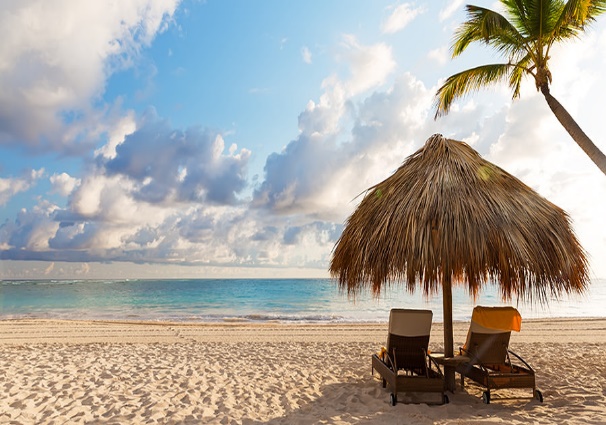 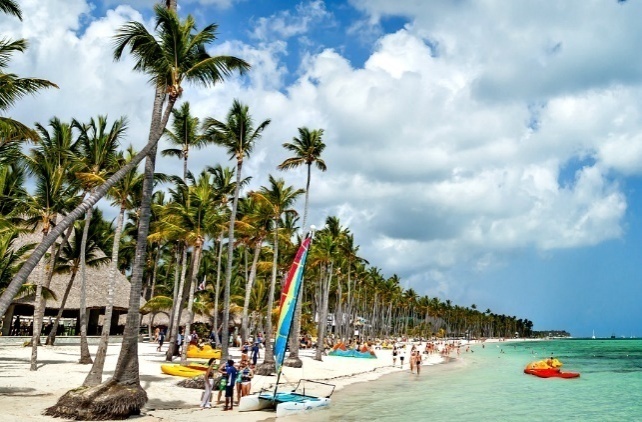 9 дни / 7 нощувки в ДоминиканаМаршрут: София – Мадрид – Пунта Кана (Доминикана) – Мадрид - СофияЦени от: 1140 евроДокато голяма част от северното полукълбо е обхваната от зима, островната страна продължава да привлича туристи от цял свят. Тук освен традиционните за Карибския басейн бели плажове ще откриете и богата, разнообразна тропическа флора и фауна. Перлата на Доминиканската Ривиера – Пунта Кана, известна сред любителите на екзотичните почивки, е истински тропически рай през зимните месеци. Освен кътче за незабравима почивка, Доминиканската република е и спирка на круизните кораби, акустиращи за кратко. Програма1-ви ден:София - Мадрид – Пунта КанаПолет София - Мадрид. Директен чартърен полет от летище Мадрид с АКEvelop в 15:55ч. Каца в Пунта Кана, Домиканска република в 19.45ч. местно време. Посрещане на български език от представител на фирмата партньор. Трансфер до избрания хотел. Вечеря. Нощувка. 2-ри ден: Пунта КанаЗакуска. Свободно време за плаж, разходка, пазаруване. Възможност за допълнителна екскурзия срещу допълнително заплащане до Остров Саона.Ще изживеете уникалното чувство да плавате с катамаран, наслаждавайки се на  различните нюанси на синият цвят и на кристално чистите води на Карибско море. Остров Саона е част от Източния Национален Парк -Природен Резерват, известен със с изключителната сиприрода и притежава един от най-красивите плажове в страната. Ще завърши Вашето  преживяването в ритъма на меренге на красивия катамаран. Времетраене:целодневна екскурзияВключва: трансфери, екскурзовод, анимания на катамарана, 30 мин. за шнорхелинг на о-ва, 45 мин. за плуване, обяд, безалкохолни напитки, минерална вода, местен ром, местна бираЦена: 82 евро/ 160 лв.Вечеря. Нощувка.3-ти ден: Пунта КанаЗакуска. Свободно време за плаж, разходка, пазаруване. Възможност за  екскурзия срещу допълнително заплащане– Supreme SafariС удобните, комфортни камиони тип сафари ще можете да преоткриете красивите места на Доминиканската Република. Пътуването ще бъде през планински местности, ще пресечете реки, ще видите плантации със захарна тръстика, кафе и какао, ще изпиете чаша кафе или какао, натурално произведени. По пътя ще спрете до едно малко магазинче, където ще видите как ръчно се изработват  цигари. Ще завършите Вашата екскурзия  с един  типичен доминикански обяд на девствения плаж на Ел Макао, където ще можете да поплувате или просто да се отдадете на заслужена почивка под Карибското слънце.Времетраене: целодневна екскурзия (ок. 8 часа)Включва: Обяд с включена вода, безалкохолни напитки, местни ром и бира.Цена: 77 евро/ 151 лв.Вечеря. Нощувка.4-ти ден: Пунта КанаЗакуска. Свободно време за плаж, разходка и пазаруване. Възможност за екскурзиясрещу допълнително заплащане до Санто Доминго.Пътуването започва от Санто Доминго. Ще разгледате„първия град в Новия свят“, ще се разходите се по Булевард Малекон (най-оживената градска зона, която се простира покрай брега на Карибско море и е най-предпочитаното място за местните жители),ще можете да оцените красотата на съвременните паметници, като Галерията на Модерното изкуство, Националния театър и Президентския дворец. Ще имате възможност да посетите Алказар де Колон, най-старата резиденция на колонизаторите ще се запознаете с начина на живот наиспанските конкистадори и ще видите първата катедрала на Америките.Времетраене: целодневна екскурзия.Включва: трансфери, екскурзовод, входни такси за посещаваните музеи, Обяд с включена 1 безалкохолна напитка.Цена: 81 евро/ 159 лв.Вечеря. Нощувка.5-ти ден: Пунта КанаЗакуска. Свободно време за плаж, разходка, пазаруване. Възможност за екскурзия срещу допълнително заплащане Coco Bongo Коко Бонго е прекрасно място за прекарване на нощта след великолепен слънчев ден на красивите плажове на Пунта Кана. Там ще имате възможост да видите невероятните представления на живо, които комбинират кино, театър, мюзикъл, дискотека, акробатика и изненади. Нощният клуб Коко Бонго със своите три терасовидни нива изпъква още при влизането в новия площад Downtown. Видим е дори от покрайнините като се отличава с характерната си конструкция от 4 016 квадратни метра, от които  535 са за публиката.  Шоуто се характеризира със светлинните си ефекти и безупречен звук, както и с прецизността на музикалните изпълнения и прожектираните образи. В допълнение към предлаганите напитки и атмосфера на веселие и музика, ще останете изумени от театралното шоу, което ще видите, представляващо мюзикъли, които напомнят за Бродуей и Лас Вегас.   Времетраене: приблизително 5 часаВключва: трансфер с бусЦена:60 евро/ 118 лв.Вечеря. Нощувка.6-ти ден: Пунта КанаЗакуска. Свободно време за плаж, разходка и пазаруване. Възможност за екскурзиясрещу допълнително заплащане – Buggies Потопете се в тази забавна и интересна екскурзия, като карате бъгита или АТВ-та по специално проектиран маршрут, който отвежда участниците да видят вътрешността на острова, богатата му природна красота и неговото население. Забавната разходка, пресичаща тесни пътеки с екзотични пейзажи и малки градове, ще ви отведе до впечатляваща пещера, където ще  можете да се изкъпете в подземна сладка река. За да продължите с това приключение, ще се отправим към отличен плаж, където можете да се насладите на кристално чистите води или  просто да се отпуснете под палмовите дървета. За да завършим това голямо карибско приключение, ще посетим едно интересно ранчо, където местните фермери ще ни покажат и ще ни разкажат за най-характерните продукти на доминиканското селско стопанство: кафе, какао и тютюн. По време на училищния сезон ще можете да посетите и селскостопанското начално училище, което се спонсорира от този вид обиколки. Включва: трансфер с камион тип сафри, екскурзовод,предпазни каски, вода и снаксове Времетраене: приблизително 3 часа Цена:60 евро / 118 лв.Вечеря. Нощувка.7-ми ден:Пунта КанаЗакуска. Свободно време за плаж, разходка и пазаруване. Възможност за екскурзия срещу допълнително заплащане – Canopy AdventureОт хотелa се отправятена пътешествие до планините на Анамуя. В типично  ранчо, където ще се снабдите с подходяща екипировка започва Вашето невероятно приключение. Ще се насладите на несравнимото усещане да се движите висико сред дърветата, да наслаждавате неповторими гледки, докато се плъзвате плавно по въжета през различниплатаформи. Това е екстремно предизвикателство за любителите на силни усещания. На връщане в ранчото ще Ви сервират плодове, кафе и безалкохолни напитки.Времетраене: полудневна екскурзияВключва: плодове, кафе и безалкохолни напитки.Цена: 76 евро / 149 лв.Вечеря. Нощувка.8-ми ден: Пунта Кана - МадридОсвобождаване на хотела. Трансфер до летище Пунта Кана за директен чартърен полет в 21.15 ч.9-ти ден: МадридПристигане в Мадрид в 10.25.При необходимост нощувка в Мадрид. Полет Мадрид-София. ПАКЕТНИ ЦЕНИ НА ВЪЗРАСТЕН В ДВОЙНА СТАЯ: ЗАМИНАВАНЕ ВСЯКА СЕДМИЦА *Цените подлежат на препотвърждение при резервация!* Някои от хотелите предлагат безплатно настаняване на първо дете до 11.99г , като те заплащат само летищни такси в размер на 160 евро. При резервация е възможно местата в даден хотел да са изчерпани.Цената включва:Самолетен билет Мадрид-Пунта Кана-Мадрид с включени летищни такси (към дата 22.10.2019);Туристическа виза за Доминиканската Република (заплаща се на място и се получава при пристигането на летище Пунта Кана) Изходна такса при напускане на страната7 нощувки в избрания от вас хотел, на база All inclusive;Трансфер летище Пунта Кана - хотел – летище Пунта Кана;Медицинска застраховка с покритие 10 000 евро на ЗД „Евроинс”;Цената не включва:Самолетен билет София–Мадрид-София нощувка в хотел в близост до летище Мадрид (при необходимост)Разходи от личен характер;Евентуално доплащане на горивна такса (начислява се при увеличение на цената на горивата);Допълнителни екскурзии;Застраховка „Отмянана пътуване” със ЗД „Евроинс”;ПОЛЕТНА ИНФОРМАЦИЯ:Забележка: Часовете на полетите се препотвърждават седмица преди пътуването! Начин на плащане:депозит 50% от пакетната цена при записване; доплащане до 45 работни дни преди датата на отпътуване!Всички нови резервации направени от 11.03.20 до 31.03.2020 за период на пътуване до 31.10.20 ще бъдат без неустойка, изключение правят самолетни билети закупени по редовни полети.Стандартни такси за прекратяване:Записаните туристи могат да прекратят договора при заплащане на стандартните такси за прекратяване:
 1/ от деня следващ деня на подписване на договора до 60 календарни дни преди датата на отпътуване  - такса в размер на 100 лв. на турист
 2/ от 59 до 31 календарни дни преди датата на отпътуване - 100% от внесения депозит
 3/ под  30 календарни дни преди датата на отпътуване – 100% от общата цена на туристическия пакетЗабележка:Туроператорът може да предложи самолетен билет по отсечката София – Мадрид-София. Моля да имате предвид, че самолетният билет подлежи на неустойкапри анулация. Условията за анулация и/ или промени в билета се проверяват при правенето на резервация, в зависимост от условията на тарифата на авиокомпанията, по която са запазени/ издадени билетите.Наличните места в хотелите, както и самолетните билети по пакета са на база заявка – потвърждение!Заблежки:Минимален брой туристи: Няма – индивидуално пътуване. Хотелите, които сме избрали за Вас предлагат много добро съотношение качество/цена и са с отлични отзиви. Екскурзиите подлежат на препотвърждение и има възможност да бъдат в различни дни от предложените – провеждат се на испански/английски, а при интерес екскурзиите могат да бъдат заявени на място и на български – срещу допълнително заплащане; Цените са калкулирани при курс на 1$ = 1.71 лв.Цените подлежат на препотвърждение;Пътуването НЕ е  подходящо за лица с намалена или ограничена подвижност.Необходимидокументи:Международен паспорт с мин. валидност 6 месеца преди датата на пътуването!За деца до 18 години, пътуващи с един или без родител е нужна нотариална заверка от единия или отдвамата родители!Няма медицински изисквания за имунизации!Вид използван транспорт: СамолетАвтобус / лек автомобил„Отмяна от пътуване“: ТО предоставя възможност за сключване на допълнителна застраховка “Отмяна на пътуване” на ЗД Евроинс АД, по чл. 80, ал. 1, т.14 от Закона за туризма, покриваща разходите за анулиране на пътуването, за съкращаване и прекъсване на пътуването, поради здравословни причини на пътуващия, негови близки, неотложно явяване на дело, съкращаване от работа и др. Повече информация в офиса на фирмата.Туроператорът има сключена застраховка “Отговорност на Туроператора” по смисъла на чл.97 от Закона за туризма, с полица №: 13061910000134 на ЗК “ЛЕВ ИНС” АДДатиNatura Park Beach Eco Resort &Spa 5*Riu Naiboa 4*Riu Republica 5*Riu Bambu 5*Iberostar Dominicana 5*Catalonia Bavaro Beach 5*Now Larimar Punta Cana 5*04.01€ 1,190€ 1,140€ 1,360€ 1,370€ 1,270€ 1,380€ 1,310лв 2328лв 2230лв 2660лв 2680лв 2484лв 2699лв 256206.01€ 1,190€ 1,140€ 1,360€ 1,370€ 1,270€ 1,380€ 1,310лв 2328лв 2230лв 2660лв 2680лв 2484лв 2699лв 256211.01€ 1,190€ 1,140€ 1,360€ 1,370€ 1,270€ 1,380€ 1,310лв 2328лв 2230лв 2660лв 2680лв 2484лв 2699лв 256213.01€ 1,190€ 1,140€ 1,360€ 1,370€ 1,270€ 1,380€ 1,310лв 2328лв 2230лв 2660лв 2680лв 2484лв 2699лв 256218.01€ 1,190€ 1,140€ 1,360€ 1,370€ 1,270€ 1,380€ 1,310лв 2328лв 2230лв 2660лв 2680лв 2484лв 2699лв 256220.01€ 1,190€ 1,140€ 1,360€ 1,370€ 1,270€ 1,380€ 1,310лв 2328лв 2230лв 2660лв 2680лв 2484лв 2699лв 256225.01€ 1,190€ 1,140€ 1,360€ 1,370€ 1,270€ 1,380€ 1,310лв 2328лв 2230лв 2660лв 2680лв 2484лв 2699лв 256227.01€ 1,190€ 1,140€ 1,360€ 1,370€ 1,270€ 1,380€ 1,310лв 2328лв 2230лв 2660лв 2680лв 2484лв 2699лв 256201.02€ 1,250€ 1,190€ 1,390€ 1,390€ 1,270€ 1,410€ 1,350лв 2445лв 2328лв 2719лв 2719лв 2484лв 2758лв 264003.02€ 1,250€ 1,190€ 1,390€ 1,390€ 1,270€ 1,410€ 1,350лв 2445лв 2328лв 2719лв 2719лв 2484лв 2758лв 264008.02€ 1,250€ 1,190€ 1,390€ 1,390€ 1,270€ 1,410€ 1,350лв 2445лв 2328лв 2719лв 2719лв 2484лв 2758лв 264010.02€ 1,250€ 1,190€ 1,390€ 1,390€ 1,270€ 1,410€ 1,350лв 2445лв 2328лв 2719лв 2719лв 2484лв 2758лв 264015.02€ 1,250€ 1,190€ 1,390€ 1,390€ 1,270€ 1,410€ 1,350лв 2445лв 2328лв 2719лв 2719лв 2484лв 2758лв 264017.02€ 1,250€ 1,190€ 1,390€ 1,390€ 1,270€ 1,410€ 1,350лв 2445лв 2328лв 2719лв 2719лв 2484лв 2758лв 264022.02€ 1,250€ 1,190€ 1,390€ 1,390€ 1,270€ 1,410€ 1,350лв 2445лв 2328лв 2719лв 2719лв 2484лв 2758лв 264024.02€ 1,250€ 1,190€ 1,390€ 1,390€ 1,270€ 1,410€ 1,350лв 2445лв 2328лв 2719лв 2719лв 2484лв 2758лв 264029.02€ 1,310€ 1,199€ 1,450€ 1,450€ 1,330€ 1,450€ 1,410лв 2562лв 2345лв 2836лв 2836лв 2601лв 2836лв 275802.03€ 1,310€ 1,199€ 1,450€ 1,450€ 1,330€ 1,450€ 1,410лв 2562лв 2345лв 2836лв 2836лв 2601лв 2836лв 275807.03€ 1,310€ 1,199€ 1,450€ 1,450€ 1,330€ 1,450€ 1,410лв 2562лв 2345лв 2836лв 2836лв 2601лв 2836лв 275809.03€ 1,310€ 1,199€ 1,450€ 1,450€ 1,330€ 1,450€ 1,410лв 2562лв 2345лв 2836лв 2836лв 2601лв 2836лв 275814.03€ 1,310€ 1,199€ 1,450€ 1,450€ 1,330€ 1,450€ 1,410лв 2562лв 2345лв 2836лв 2836лв 2601лв 2836лв 275816.03€ 1,310€ 1,199€ 1,450€ 1,450€ 1,330€ 1,450€ 1,410лв 2562лв 2345лв 2836лв 2836лв 2601лв 2836лв 275821.03€ 1,310€ 1,199€ 1,450€ 1,450€ 1,330€ 1,450€ 1,410лв 2562лв 2345лв 2836лв 2836лв 2601лв 2836лв 275823.03€ 1,310€ 1,199€ 1,450€ 1,450€ 1,330€ 1,450€ 1,410лв 2562лв 2345лв 2836лв 2836лв 2601лв 2836лв 275828.03€ 1,220€ 1,220€ 1,360€ 1,390€ 1,330€ 1,400€ 1,410лв 2386лв 2386лв 2660лв 2719лв 2601лв 2738лв 275830.03€ 1,180€ 1,060€ 1,160€ 1,190€ 1,330€ 1,370€ 1,410лв 2308лв 2073лв 2269лв 2328лв 2601лв 2680лв 275804.04€ 1,499€ 1,480€ 1,630€ 1,640€ 1,740€ 1,740€ 1,820лв 2932лв 2895лв 3188лв 3208лв 3403лв 3403лв 356006.04€ 1,499€ 1,480€ 1,630€ 1,640€ 1,740€ 1,740€ 1,820лв 2932лв 2895лв 3188лв 3208лв 3403лв 3403лв 356011.04€ 1,159€ 1,130€ 1,280€ 1,290€ 1,250€ 1,390€ 1,420лв 2267лв 2210лв 2504лв 2523лв 2445лв 2719лв 277713.04€ 1,159€ 1,130€ 1,280€ 1,290€ 1,250€ 1,390€ 1,42013.04лв 2267лв 2210лв 2504лв 2523лв 2445лв 2719лв 277718.04€ 1,159€ 1,130€ 1,220€ 1,230€ 1,170€ 1,330€ 1,26018.04лв 2267лв 2210лв 2386лв 2406лв 2288лв 2601лв 246520.04€ 1,099€ 1,070€ 1,220€ 1,230€ 1,170€ 1,330€ 1,26020.04лв 2150   лв 2093 лв 2386лв 2406лв 2288лв 2601лв 246525.04€ 1,099€ 1,070€ 1,220€ 1,230€ 1,170€ 1,330€ 1,26025.04лв 2150   лв 2093 лв 2386лв 2406лв 2288лв 2601лв 246527.04€ 1,099€ 1,070€ 1,220€ 1,230€ 1,170€ 1,330€ 1,26027.04лв 2150   лв 2093 лв 2386лв 2406лв 2288лв 2601лв 2465Заминаване - Мадрид (MAD) >>Пунта Кана (PUJ)Заминаване - Мадрид (MAD) >>Пунта Кана (PUJ)Заминаване - Мадрид (MAD) >>Пунта Кана (PUJ)ПолетEVE801Заминава Mадрид (MAD) в 15:55ч.
ПристигаПунта Кана, Доминиканскарепублика (PUJ) в 19:45 ч.Връщане – Пунта Кана (PUJ) >>Мадрид (MAD)Връщане – Пунта Кана (PUJ) >>Мадрид (MAD)Връщане – Пунта Кана (PUJ) >>Мадрид (MAD)ПолетEVE802ЗаминаваПунта Кана (PUJ) в 21:15 ч.
ПристигаМадрид (MAD) в 10:25 ч. +1